DV „DJEČJA IGRA“ALEJA BLAŽA JURIŠIĆA 910040 ZAGREBTel: 01/2915 334, 01/3872 259Mob: 091/39 15 334e-mail: info@djecja-igra.hrIZJAVA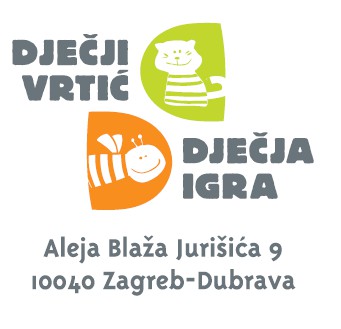 Kojom izjavljujem da moje dijete  	iz dječjeg vrtića Dječja igra može odvoditi i dovoditi (ime i prezime/srodstvo/broj osobne iskaznice):Datum:                                                                                           Potpis roditelja: